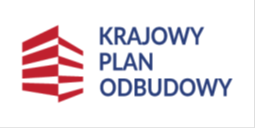 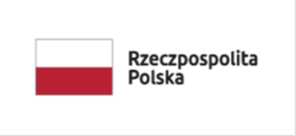 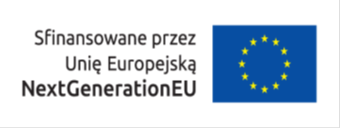 Załącznik nr 10 do SWZ		OPIS PRZEDMIOTU ZAMÓWIENIAPrzedmiotem zamówienia jest wykonanie usługi w zakresie opracowania kompleksowej
i wielobranżowej dokumentacji projektowej pn.: „Utworzenie Branżowego Centrum Umiejętności w branży logistycznej w Zespole Szkół Ponadpodstawowych w Grodkowie” oraz sprawowanie wielobranżowego nadzoru autorskiego w trakcie realizacji zadania.Nazwa oraz adres Zamawiającego:Powiat Brzeski z siedzibą w Brzegu	ul. Robotnicza 2049-300 BrzegNIP 7471567388, REGON 531412444Adres inwestycji:Zespół Szkół Ponadpodstawowych w GrodkowieUl. Krakowska 2049-200 GrodkówPrzedmiot zamówienia został opisany zgodnie z oznaczeniem Wspólnego Słownika Zamówień CPV:71220000-6 Usługi projektowania architektonicznego;71320000-7 Usługi inżynieryjne w zakresie projektowania;71248000-8 Nadzór nad projektem i dokumentacją;71310000-4 Doradcze usługi inżynieryjne i budowlane.Charakterystyka obiektu.Budynek częściowo dwukondygnacyjny, niepodpiwniczony. Druga kondygnacja nad częścią budynku za schodami drewnianymi. Konstrukcja budynku warsztatów Zespołu Szkół Ponadpodstawowych w Grodkowie, składa się z: betonowych fundamentów, ścian z cegły ceramicznej, drewnianych stropów oraz dachu wykonanego w jednej części z blachy falistej,
a w drugiej części z papy o spadku 7,5°.Wiek budynku określono na ok. 80 lat. W części obiektu przewidzianej do remontu znajdują się pracownie zawodowe, magazynki, szatnie oraz ciągi komunikacyjne. Całkowita powierzchnia budynku planowanego do adaptacji i przebudowy wynosi ok. 1000 m2. Budynek obecnie jest parterowy, podłogą na jednym niskim poziomie, niwelując tym samym jakiekolwiek bariery architektoniczne. Wejście do budynku jest także dostosowane do potrzeb osób
z niepełnosprawnościami (brak barier architektonicznych, wejście do obiektu z poziomu zero, drzwi wejściowe dostosowane do potrzeb osób poruszających się na wózku inwalidzkim).Z uwagi na zakres planowanych do przeprowadzenia prac konieczne będzie pozyskanie pozwolenia na budowę. Wykonawca dostarczy kompletną dokumentację projektową umożliwiającą wszczęcie postępowania przetargowego.Zagospodarowanie działki:Działka nr 525/21, na której usytuowany jest budynek będący przedmiotem opracowania położona jest w Grodkowie przy ulicy Krakowskiej 20. W otoczeniu budynku znajdują się utwardzone tereny dróg wewnętrznych oraz parkingów i placów. Powierzchnia utwardzona jest z płyt betonowych oraz trylinki betonowej. Przeznaczenie: Budynek oświaty przeznaczony do kształcenia zawodowego, branżowego, technicznego oraz do prowadzenia zajęć praktycznych;Przepisy prawne i normy związane z projektowaniem i wykonaniem przedmiotowej inwestycji.Wszystkie opracowania projektowe i kosztorysowe muszą być wykonane zgodnie 
z aktualnymi i obowiązującymi przepisami prawa i normami, na dzień złożenia przedmiotu umowy Zamawiającemu, a w szczególności zgodnie z:Ustawa Prawo Budowlane, Rozporządzenie Ministra Infrastruktury w sprawie warunków technicznych, jakim powinny odpowiadać budynki i ich usytuowanie, Rozporządzenie Ministra Infrastruktury w sprawie szczegółowego zakresu i formy projektu budowlanego, Rozporządzenie Ministra Infrastruktury w sprawie określenia metod i podstaw sporządzania kosztorysu inwestorskiego, obliczenia planowanych kosztów prac projektowych
oraz planowanych kosztów robót budowlanych określonych w programie funkcjonalno-użytkowym, Ustawa Prawo Zamówień Publicznych oraz innymi przepisami wykonawczymi. Wszystkie materiały przewidziane w projekcie do wykonania przedmiotu zamówienia muszą być zgodne z Ustawą o wyrobach budowlanych. Niedopuszczalne jest używanie nazw wyrobów i materiałów wskazujących na konkretnego dostawcę lub producenta.Przedmiot zamówienia. Obejmuje opracowanie dokumentacji projektowej, dla pomieszczeń budynku obiektu Branżowego Centrum Umiejętności w Grodkowie, będącej w następstwie, podstawą wyłonienia wykonawcy robót budowlanych i wykończeniowych.Docelowo Inwestycja będzie realizowana w standardzie „pod klucz” w 3 etapach: I etap – opracowanie projektu;II etap – roboty budowlane i wykończeniowe;III etap – wyposażenieDokumentacja powinna zostać opracowana w sposób umożliwiający dokonanie opisu przedmiotu zamówienia na roboty budowlane zgodnie z zapisami ustawy Prawo Zamówień Publicznych. Wykonawca zobowiązany jest do dokonania oceny i wskazania możliwości rozwiązań projektowych, pozwalających na realizację ww. zamierzenia inwestycyjnego w pełnym zakresie objętym dokumentacją. Dokumentacja objęta przedmiotem zamówienia musi zawierać rozwiązania wszystkich elementów warunkujących doprowadzenie pomieszczeń zlokalizowanych na parterze budynku przy ul. Krakowskiej 20 w Grodkowie  do prawidłowego stanu technicznego i użytkowego, doprowadzenie wejścia głównego do stanu wolnego od barier architektonicznych, jak również dostosowanie budynku do aktualnych wymagań p.poż. oraz higieniczno-sanitarnych.W ramach realizacji zadania należy:zinwentaryzować obiekt w zakresie inwestycji;uzgodnić z Zamawiającym planowane rozwiązania techniczne i technologiczne;uzyskać mapę do celów projektowych jeśli jest wymagana przepisami prawa;uzgodnić warunki techniczne, jeśli będą konieczne, z dostawcami i odbiorcami mediów;uzyskać wymagane decyzje, ekspertyzy w tym ekspertyzę ppoż., konieczne uzgodnienia, pozwolenia niezbędne dla przedmiotu zamówienia;opracować dokumentację projektową;uzyskać decyzję zatwierdzającą projekt i udzielającą pozwolenie na budowę bądź zgłoszenia robót budowlanych jeśli są wymagane przepisami prawa; uzyskać inne niezbędne opinie, uzgodnienia i decyzje;sprawować nadzór autorski w trakcie realizacji inwestycji, w oparciu 
o przedmiotową dokumentację, zgodnie z ustawą z dnia 7 lipca 1994 r. Prawo budowlane (Dz. U. z 2023 r., poz. 682 z późn. zm.).Koszty uzyskania wszystkich decyzji, opinii, uzgodnień, map i innych dokumentów
oraz opracowań niezbędnych do realizacji przedmiotu zamówienia obciążają biuro projektowe.W ramach realizacji prac projektowych należy:Opracować dokumentację projektową modernizacji budynku Branżowego Centrum Umiejętności wraz z wymaganymi prawem uzgodnieniami, w tym:    3.1. W zakresie architektury, konstrukcji i wykończenia wnętrz: a) projekt koncepcyjny do akceptacji Zamawiającego      b) projekt budowlany:            – projekt architektoniczno – budowlany:            - projekt techniczny            - projekt zagospodarowania terenu;3.2. W zakresie instalacji:instalacji sanitarnych (wodno-kanalizacyjnej, ciepłej wody użytkowej
i wyprowadzenia przyłączy na zewnątrz budynku),instalacji centralnego ogrzewania,instalacji elektrycznych i telekomunikacyjnych (doprowadzenie i wykonanie instalacji sieci internetowej WLAN),instalacji p.poż., wentylacji mechanicznej (odprowadzenie spalin z wózków widłowych) i klimatyzacji na hali;3.3.  Dokumentacja wykonawcza wszystkich branż;3.4. Wykonanie specyfikacji technicznych wykonania i odbioru robót;3.5. Wykonanie przedmiarów robót;3.6. Wykonanie kosztorysów inwestorskich. 4. Opis wymagań Zamawiającego w stosunku do przedmiotu zamówienia:           4.1 Przygotowanie terenu budowy:Opracowanie winno zawierać wytyczne dla wykonawcy robót, wyłonionego 
w przetargu publicznym, dotyczące projektu organizacji robót i zagospodarowania placu budowy, w tym zabezpieczenia dróg dojścia i dojazdu, korzystania z mediów.Planowany zakres przebudowy: przebudowy toalet (męska, damska i dla niepełnosprawnych), przebudowy klatki schodowej,wydzielenie nowych pomieszczeń wraz z przebudową bramy,wymiana stolarki okiennej i drzwiowej,wykonanie posadzek żywicznych w całym budynku,wydzielenie pomieszczeń biurowych i socjalnych,  wymiana konstrukcji i pokrycia dachowego, wykonanie opaski wraz z odwodnieniem budynku,  ocieplenie ścian w gruncie z wykonaniem hydroizolacji, docieplenie zewnętrznych ścian budynku,zagospodarowanie terenu – dojścia, dojazdy, chodniki, miejsca parkingowe,instalacji sanitarnych (wodno-kanalizacyjnej, ciepłej wody użytkowej
i wyprowadzenia przyłączy na zewnątrz budynku),instalacji centralnego ogrzewania,instalacji elektrycznych i telekomunikacyjnych (doprowadzenie i wykonanie instalacji sieci internetowej WLAN),instalacji p.poż., wentylacji mechanicznej (odprowadzenie spalin z wózków widłowych) i klimatyzacji na hali.Wykonawca winien zakładać możliwie najprostsze rozwiązania oraz najmniejszą ingerencję w konstrukcję budynku.5. Wymagania dla opracowań objętych zamówieniem:  projekt umożliwiający Wykonawcy uzyskanie niezbędnych dla realizacji robót budowlanych zezwoleń i decyzji oraz Zamawiającemu przeprowadzenie robót budowlanych w sposób zgodny z obowiązującymi przepisami Prawa budowlanego;zrealizowana w wyniku zamówienia dokumentacja ma umożliwić Zamawiającemu przeprowadzenie postępowania przetargowego na wykonanie robót budowlanych,
zgodnie z Prawem zamówień publicznych; projekty w części opisowej muszą zawierać szczegółowe wymagania dotyczące warunków wykonywanych prac, standardu i właściwości technicznych, zastosowanych technologii, materiałów i urządzeń. Przewidziane do zastosowania materiały, wyroby, urządzenia muszą być opisane za pomocą parametrów technicznych, obiektywnych cech technicznych
i jakościowych tak, by realizacja robót gwarantowała pożądany efekt użytkowy i estetyczny. Zasada taka obowiązuje również w odniesieniu do przedmiaru robót;przedmiar robót należy wykonać w podziale na części odpowiadające opracowaniom branżowym;dokumentacja projektowa musi być zaopatrzona w pisemne oświadczenie projektanta,
iż wykonana jest zgodnie z obowiązującymi przepisami i normami oraz że została wykonana w stanie kompletnym z punku widzenia celu, któremu ma służyć. Dokumentacja projektowa musi być zaopatrzona w pisemne oświadczenie projektanta, że przedłożona dokumentacja w wersji papierowej jest zgodna z wersją elektroniczna oraz, że w projekcie, przedmiarach i kosztorysach inwestorskich nie zostały użyte nazwy własne materiałów, urządzeń i wytwórców;W przypadku braku możliwości opisu przedmiotu zamówienia bez użycia nazw własnych, uzasadnionym specyfiką przedmiotu zamówienia – Wykonawca winien dołączyć do dokumentacji projektowej pisemne oświadczenie, że w projekcie wskazaniom znaków towarowych, patentów lub pochodzenia towarzyszą wyrazy „lub równoważny”
oraz, że projekt zawiera określenia precyzujące wymogi w kwestii równoważności. Oświadczenia musze być złożone wraz z dokumentacją;wykonaną dokumentację należy dostarczyć do Starostwa Powiatowego w Brzegu,
ul. Wyszyńskiego 23, 49-300 Brzeg.6. Sprawowanie wielobranżowego nadzoru autorskiegoSprawowanie wielobranżowego nadzoru autorskiego w okresie wykonywania robót budowlanych aż do czasu odbioru końcowego. Zakres obowiązków Nadzoru autorskiego to m. in.:  wyjaśnianie wątpliwości dotyczących dokumentacji projektowej i zawartych w niej rozwiązań, w tym wykonywanie w razie konieczności rysunków uzupełniających; 
uzgadnianie i ocena możliwości lub zasadności wprowadzenia ewentualnych zmian rozwiązań projektowych i zastosowania urządzeń lub materiałów zamiennych,
których konieczność wprowadzenia jest zasadna lub może wyniknąć w trakcie realizacji zadania, a zgłaszanych przez Wykonawcę robót lub Zamawiającego. Wszelkie proponowane rozwiązania zamienne muszą zostać zatwierdzone przez Zamawiającego; 
uczestniczenie (na wezwanie Zamawiającego) w naradach technicznych/radach budowy dotyczących postępu robót, w których udział biorą przedstawiciele stron; 
 uczestniczenie w innych czynnościach związanych z doprowadzeniem obiektu do zdolności użytkowych;
udzielanie odpowiedzi na pytania dotyczące opracowanej dokumentacji projektowej 
w trakcie trwania procedury przetargowej na wybór wykonawcy robót budowlanych;w przetargu na wykonawstwo robót, Wykonawca zobowiązuje się do bezpłatnego udzielenia odpowiedzi na zapytania oferentów odnośnie przedmiotu umowy 
w sprawach technicznych objętych projektami branżowymi oraz do aktualizacji kosztorysów – bezpłatnie; w zakres przedmiotu zamówienia wchodzi również dokonanie przez Wykonawcę wszelkich poprawek, uzupełnień i modyfikacji w dokumentacji, których wykonanie będzie wymagane dla uzyskania pozytywnej oceny i przyjęcia dokumentacji przez instytucję dokonujące oceny i kwalifikacji, także w przypadku, gdy konieczność wprowadzenia tych poprawek, uzupełnień modyfikacji wystąpi po przyjęciu przez zamawiającego przedmiotu zamówienia i zapłacenie za jego wykonanie;Wykonawca dokumentacji projektowej jest zobowiązany do złożenia wraz z dokumentacją projektową (druki PINB) oświadczeń projektanta i projektanta sprawdzającego. 7.  Postanowienia końcowe. 
Zamawiający wymaga, aby opracowania projektowe stanowiące przedmiot umowy Wykonawca dostarczył Zamawiającemu w wersji elektronicznej (projekty i STWiOR – format pdf i forma edytowalna – docx/xlsx/dwg; przedmiary i kosztorys – format ath i pdf) oraz papierowej
w następującej ilości egzemplarzy:projekt koncepcyjny – 2 egz.,projekt budowlany – 5 egz.,projekt wykonawczy – 5 egz.,specyfikacja techniczna wykonania i odbioru robót – 3 egz.,przedmiar robót – 3 egz.,kosztorys inwestorski – 3 egz.Wymaga się aby wersja elektroniczna w formacie pdf była zanonimizowana (tj. brak uprawnień autorów opracowań projektowych).Charakterystyka obiektu zawarta w niniejszym opisie zawiera orientacyjne dane, które stanowią opisy pomocnicze, jednak podstawą do sporządzenia dokumentacji, stanowiącej przedmiot zamówienia będą dane pozyskane z wykonania niezbędnych pomiarów i obliczeń. W związku
z powyższym Zamawiający sugeruje dokonanie wizji lokalnej. Termin dokonania wizji należy uzgodnić z pracownikami Biura Inwestycji Starostwa Powiatowego w Brzegu z wyprzedzeniem.
Uzgodnienia w sprawie prowadzić będą:  Katarzyna Michalska-Foryś – Kierownik Biura Inwestycji Starostwa Powiatowego
w Brzegu, tel. 77 549 33 15, e-mail: inwestycje@brzeg-powiat.pl; 

Załączniki:
Nr 1 – Opis założeń funkcjonalno- użytkowych dla Branżowego centrum Umiejętności
w Grodkowie